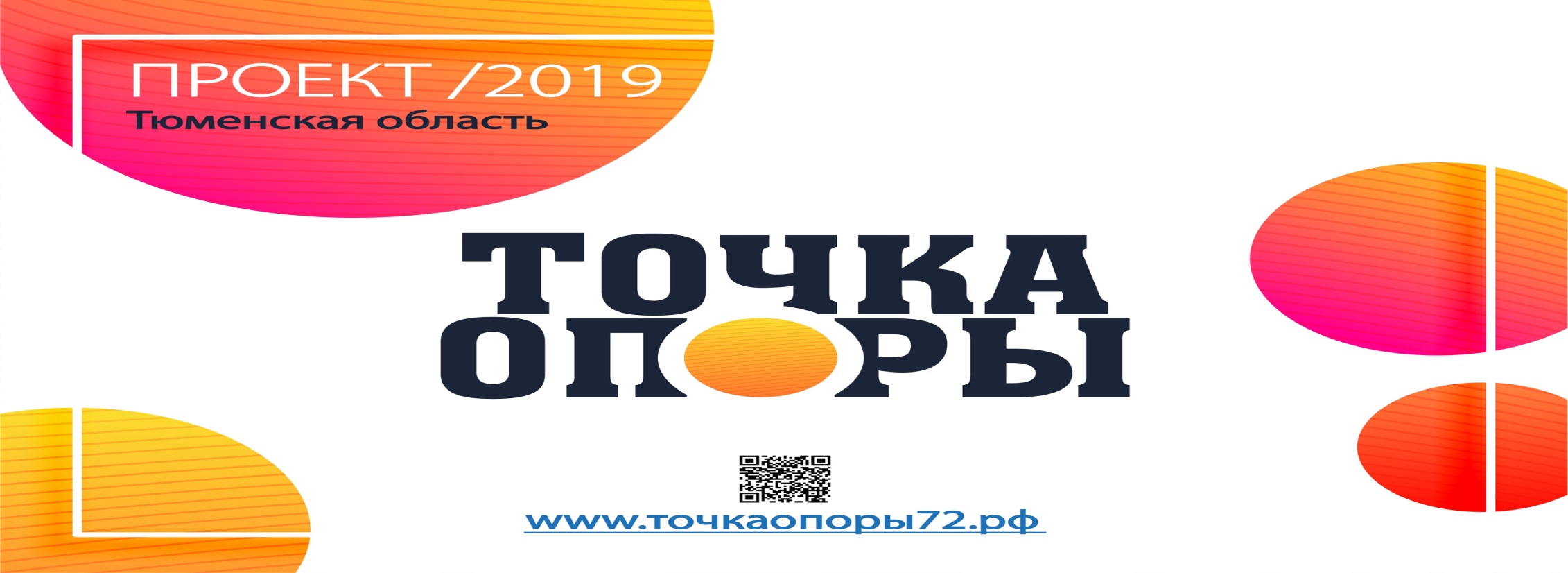 План мероприятий МАОУ «СОШ № 1» в рамках Марафона открытых консультаций и занятий для родителейна 26.10.2019ВремяНаименование локацииНаименование мероприятия / форматМесто локацииОтветственныйКраткое описание10.00-10.30Локация 1«Моя школа»Видео экскурсия «Специфика образовательного процесса в МАОУ «СОШ № 1»Актовый зал О.С. Полкова, директор; М.В. Казаковцева, заместитель директора по УВР Видео презентация об образовательном учреждении с комментариями об особенностях образовательной программы, предметно-пространственной среды, о наличии лабораторий и т.п.10.35-11.15Локация 2«Контрольная работа»Практикум для родителей по ВПР «Какие виды диагностик, контрольных работ и аттестаций должны проходить дети?» 212 каб.Т.Н. Провоторова, заместитель директора по УВР Информирование о форматах контрольных, диагностических работ, предоставление возможности написать ВПР и/или иных работ (текущих контрольных, АКР и т.п.)10.35-11.15Локация 3«Здоровье»Практикум «Что нужно делать для логокоррекции?» 203 каб.Г.М. Палкина, учитель логопедПрактическое занятие по развитию чистой речи. Раздаточный материал (при наличии): памятки, буклеты10.35-11.15Локация 3«Здоровье»Мастер-класс «Как приобщить ребенка к здоровому образу жизни и вызвать негативное отношение к вредным привычкам»204 каб.Л.Н. Половникова, социальный педагог  Практическое занятие по формированию потребности в ведении здорового образа жизни, отрицательного отношения к употреблению ПАВ.Раздаточный материал (при наличии): памятки, буклеты10.35-11.15Локация 4«Гармония в семье»Психологический тренинг «Как справиться с детской агрессией? Как вызвать у ребенка доверие и желание делиться своими переживаниями? Как правильно наказывать ребёнка и нужно ли это делать? Как научиться разговаривать с детьми на одном языке? Как выстроить с ними доверительные отношения?» 210 каб. М.Б. Бабич, педагог-психолог Гармонизация детско-взрослых отношений.Рекомендации для родителей.Раздаточный материал (при наличии): памятки, буклеты.10.35-11.15Локация 5«Развитие»Решение заданий «Какие бывают олимпиады, конкурсы в ОУ? Что такое «статусные» соревнования? Какие преимущества/бонусы они дают при поступлении?»301 каб. Н.С. Габышева, учитель биологии;М.Ю. Шестаков, учитель информатики Знакомство родителей школьников и дошкольников со спектром конкурсных мероприятий, их преимуществами и возможностями.Выполнение родителями школьников реальных олимпиадных заданий10.35-11.15Локация 6«Развитие»Практикум «Как замотивировать детей на интересные и полезные дела? Как правильно организовать досуг с ребенком?»305 каб.О.В. Кармацкая, Н.В. Кобылкина, учителя начальных классов Обзор школьных кружков и секций. Участие в деятельности детских общественных организаций, волонтерских отрядов. Ярмарка идей совместных детско-взрослых проектов разной направленности. Совместный досуг как значимая составляющая воспитания10.35-11.15Локация 7Информационная безопасностьПрактикум с рекомендациями «Как помочь ребёнку избежать информационных рисков?»211 каб.С.Ю. Лягоцкая, заместитель директора по УВР Профилактика вопросов информационной безопасности. Занятие-практикум для родителей с использованием гаджетов10.35-11.15Локация 8«Цифра в школе»Презентация с выходом на веб-платформы «Что такое цифровая образовательная среда?»205 каб. Е.А. Золотавина, учитель химии, Л.С. Рафейкова, учитель физики Знакомство с особенностями образовательного процесса в условиях цифрового пространства.Работа родителей в реальных веб-ресурсах, используемых в ОО11.20-12.00Локация 9«Нацпроект»Презентация «Новшества, ожидающие детей и родителей благодаря реализации НПО».Деловая игра «Что я возьму  в свою семью»Актовый залО.С. Полкова, директор; М.В. Казаковцева, заместитель директора по УВРШирокое общественное обсуждение результатов реализации НПО.Показатели и реальные изменения, произошедшие уже сейчас, перспективы.Рефлексия